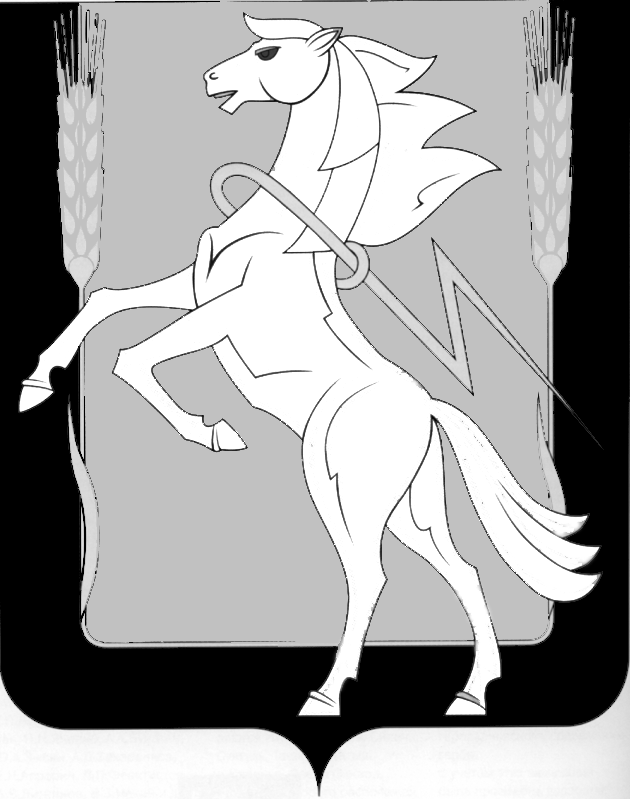 Совет  депутатов Кременкульского  сельского поселения Сосновского муниципального района  Челябинской областичетвертого созываРЕШЕНИЕ (ПРОЕКТ)	от « 08 » декабря 2022 года                                                             № 257«О бюджете Кременкульского сельского поселения на 2023 год и на плановый период 2024 и 2025 годов»В соответствии с Бюджетным кодексом Российской Федерации, Федеральным законом «Об общих принципах организации местного самоуправления в Российской Федерации», Уставом Кременкульского сельского поселения, Положением о бюджетном процессе в Кременкульском сельском поселении, Совет депутатов Кременкульского  сельского поселенияРЕШАЕТ: Принять бюджет Кременкульского сельского поселения на 2023 год и плановый период 2024 и 2025 годов (проект).Статья 1. Основные характеристики бюджета Кременкульского сельского поселения на 2023 год и на плановый период 2024 и 2025 годов.1. Утвердить основные характеристики бюджета Кременкульского сельского поселения на 2023 год:1) прогнозируемый общий объем доходов бюджета Кременкульского сельского поселения в сумме 103 203 683,00 рублей, в том числе безвозмездные поступления от других бюджетов  бюджетной  системы  Российской  Федерации  в сумме 7 815 883,00 рублей;2) общий объем расходов бюджета Кременкульского сельского поселения в сумме 103 203 683,00 рублей;3) дефицит  бюджета Кременкульского сельского поселения в сумме 0,0  рублей.2. Утвердить основные характеристики бюджета Кременкульского сельского поселения на 2024 год и 2025 год:1) прогнозируемый общий объем доходов бюджета Кременкульского сельского поселения на 2024 год в сумме 96 301 691,00 рублей, в том числе безвозмездные поступления от других бюджетов бюджетной системы Российской Федерации в сумме 691 391   рублей,   и   на 2025   год в    сумме        96  582 646,00 рублей, в том числе безвозмездные поступления от других бюджетов бюджетной системы Российской Федерации в сумме 715 746,00 рублей;2) общий объем расходов бюджета Кременкульского сельского поселения на 2024 год в сумме 96 301 691,00 рублей, в  том числе условно утвержденные расходы  93 801 691,00 рублей  и на 2025 год в сумме 96 582 646,00 рублей, в том числе условно утвержденные расходы 91 582 646,00 рублей; 3) дефицит  бюджета Кременкульского сельского поселения на 2024 год в сумме 0,0  рублей, на 2025 год в сумме 0,0 рублей.Статья 2. Использование остатков средств бюджета Кременкульского сельского поселения на 1 января 2023 годаУтвердить объем остатков средств бюджета Кременкульского сельского  поселения на 1 января 2023 года в сумме  35 000 000,00  рублей, направляемых на покрытие временных кассовых разрывов, возникающих в ходе исполнения бюджета Кременкульского сельского поселения в 2023 году.Статья 3. Нормативы доходов бюджета Кременкульского сельского  поселения на 2023 год и на плановый период 2024 и 2025 годов. Установить, что в бюджет Кременкульского сельского поселения на 2023 год и на плановый период 2024 и 2025 годов зачисляются доходы по нормативам доходов бюджета Кременкульского сельского поселения на 2023 год и на плановый период 2024 и 2025 годов  согласно приложению 1. 	        Статья  4. Бюджетные ассигнования на 2023 год и на плановый период 2024 и 2025 годов.1. Утвердить общий объем бюджетных ассигнований на исполнение публичных нормативных обязательств бюджета Кременкульского сельского поселения на 2023 год в сумме 1 300 000,00 рублей, на 2024 год в сумме 1 300 000,00  рублей и на 2025 год в сумме 1 300 000,00  рублей.2. Утвердить:				1) распределение бюджетных ассигнований по разделам, подразделам, целевым статьям и группам видов расходов классификации расходов бюджета Кременкульского сельского поселения на 2023 год  согласно   приложению 2,  на  плановый  период  2024 и 2025 годов согласно приложению 3;			2) ведомственную структуру расходов бюджета Кременкульского сельского поселения на 2023 год согласно приложению 4, на плановый период 2024 и 2025 годов согласно приложению 5.	       Статья 5. Особенности исполнения бюджета Кременкульского сельского поселения в 2023 году.	1. Установить в соответствии с пунктом 3 Главы 32 раздела 4 решения Совета депутатов Кременкульского сельского поселения «О бюджетном процессе в Кременкульском сельском поселении» следующие дополнительные основания для внесения в 2023 году изменения в показатели сводной бюджетной росписи бюджета Кременкульском сельском поселения:1) изменение бюджетной классификации Российской Федерации, в том числе для отражения межбюджетных трансфертов;2) перераспределение администрацией Кременкульского сельского поселения бюджетных ассигнований, предусмотренных в ведомственной структуре по соответствующим разделам по кодам классификации расходов бюджетов бюджетной системы Российской Федерации;3) поступление в доход бюджета в Кременкульском сельском поселении средств, полученных  от добровольных пожертвований.			2. Установить, что доведение лимитов бюджетных обязательств на 2023 год и финансирование в 2023 году (в том числе формирование заявок на оплату расходов) осуществляется с учетом следующей приоритетности расходов:1) оплата труда и начисления на оплату труда;2) оплата коммунальных услуг и услуг связи;3) уплата  налогов и сборов.3. Доведение лимитов бюджетных обязательств на 2023 год по иным направлениям, не указанным в настоящей части, осуществляется в соответствии с распоряжениями Администрации Кременкульского сельского поселения.Статья 6. Верхний предел муниципального внутреннего долга. Объем расходов на обслуживание муниципального долга.Установить верхний предел муниципального внутреннего долга бюджета Кременкульского сельского поселения:на 1 января 2024 года  в сумме 0,0  рублей, в том числе верхний  предел долга по муниципальным гарантиям в сумме 0,0 рублей,на 1 января 2025 года  в сумме 0,0 рублей, в том числе верхний  предел долга по муниципальным гарантиям в сумме 0,0 рублей,на 1 января 2026 года в сумме 0,0 рублей, в том числе верхний предел долга по муниципальным гарантиям в сумме 0,0 рублей,   2. Установить объем расходов на обслуживание муниципального долга на 2023 год в сумме  0,0 рублей, на 2024 год в сумме 0,0 рублей и на  2025 год в сумме 0,0 рублей». Статья 7. Источники внутреннего финансирования дефицита бюджета Кременкульского сельского поселения на 2023 год и на плановый период 2024 и 2025 годов.Утвердить источники внутреннего финансирования дефицита бюджета Кременкульского сельского поселения на 2023 год согласно приложения 6, и на плановый период 2024 и 2025 годов согласно приложения 7Статья 8. Программы муниципальных гарантий в валюте Российской Федерации, муниципальных внутренних и внешних заимствований.1. Утвердить Программу муниципальных гарантий в валюте Российской Федерации на 2023 год согласно приложению 8 и  на плановый период 2024 и 2025 годов согласно приложению 9.2. Утвердить Программу муниципальных внутренних и внешних  заимствований  на 2023 год согласно приложению 10 и на плановый период 2024 и 2025 годов согласно приложению 11.Статья 9. Межбюджетные трансферты, предоставляемые бюджету  Сосновского муниципального района из бюджета Кременкульского сельского поселения.Утвердить общий объем  межбюджетных трансфертов, предоставляемых бюджету Сосновского муниципального района из бюджета Кременкульского сельского поселения на 2023 год в сумме 0,00  рублей, на 2024 год в сумме  0,00 рублей, на 2025 год в сумме 0,00 рублей.Статья 10. Межбюджетные трансферты, предоставляемые бюджету Кременкульского сельского поселения из бюджета Сосновского муниципального района в очередном финансовом году.Учесть в бюджете Кременкульского сельского поселения в соответствии с Решением «О бюджете Сосновского муниципального района на 2023 год и на плановый период 2024 и 2025 годов»:Учесть в бюджете Кременкульского сельского поселения, выделенные из районного бюджета субвенции: на 2023 год  в сумме 658 573,00 рублей, на 2024 год в сумме         688 347,00 рублей, на 2025 год в сумме 712 702,00 рублей.Учесть в бюджете Кременкульского сельского поселения иные межбюджетные трансферты, выделенные из районного бюджета в соответствии с заключенными Соглашениями  о предоставлении межбюджетных трансфертов на осуществление части полномочий по решению вопросов местного значения: на 2023 год в сумме 7 157 310,00 рублей,  на  2024  год  в сумме 3044,00 рублей,  на 2025 г од  в   сумме 3044,00 рублей.  Статья 11. Вступление в силу настоящего решения.Настоящее решение вступает в силу с 01 января 2023 года.Направить настоящее решение  Главе Кременкульского сельского поселения для подписания и опубликования.Глава Кременкульского	Председатель Совета депутатовсельского поселения	Кременкульского сельского поселения__________________А.В. Глинкин	____________А.Б. Кожевников 